МИНИСТЕРСТВО ОБРАЗОВАНИЯ И НАУКИ, МОЛОДЕЖИ И СПОРТААВТОНОМНОЙ РЕСПУБЛИКИ КРЫМКРЫМСКОЕ РЕСПУБЛИКАНСКОЕ ВЫСШЕЕ УЧЕБНОЕ ЗАВЕДЕНИЕСИМФЕРОПОЛЬСКИЙ КОЛЛЕДЖ РАДИОЭЛЕКТРОНИКИЗАДАНИЯДЛЯ КОНТРОЛЬНОЙ РАБОТЫпо дисциплине:«Цифровая схемотехника»г. Симферополь20__ г.Номер варианта выбирается по списку в журналеЗАДАНИЕДля КОНТРОЛЬНОЙ работыпо дисциплине «Цифровая схемотехника»Вариант 11 Интегральные триггеры. Принцип работы. Таблица истинности.2 Перевести число 63, 45 из десятичной в двоичную систему счисления  и обратно3 Сложить два числа -5 и 7 используя дополнительный код. Сделать проверку.4  Построить логическую схему в базисе «И», «ИЛИ», «НЕ»,  определить  выходной сигнал YВходные сигналы:Х1=1 Х2=0 Х3=1 Х4=0 *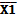 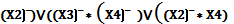 5  Y(х1,х2,х3)=01110010. Заполнить таблицу истинности  заданной функции, получить  СДНФ, минимизировать при помощи карт Карно и реализовать в виде схемы Преподаватель							И.Ф.КравченкоЗАДАНИЕДля КОНТРОЛЬНОЙ работыпо дисциплине «Цифровая схемотехника»Вариант 21 RS-триггер на элементах ИЛИ-НЕ. Схемное обозначение, принцип работы, область применение. Таблица истинности.2 Перевести число 35,5 в двоичную систему счисления с точностью  2 знака. 3 Сложить два числа -15 и 7 используя дополнительный код. Сделать проверку.4 Построить логическую схему в базисе «И», «ИЛИ», «НЕ» ,  определить  выходной сигнал YВходные сигналы:Х1=0 Х2=1 Х3=1 Х4=0 *5  Y(х1,х2,х3)=01010100 Заполнить таблицу истинности  заданной функции, получить  СДНФ, минимизировать при помощи карт Карно и реализовать в виде схемы Преподаватель							И.Ф.КравченкоЗАДАНИЕДля КОНТРОЛЬНОЙ работыпо дисциплине «Цифровая схемотехника»Вариант 31 Схема синхронного JK-триггера. Принцип работы, область применения.2 Перевести число 0101010101 из двоичной системы счисления в шестнадцатеричную  и восьмеричную3 Сложить два числа -32 и 15 используя дополнительный код. Сделать проверку. 4 Построить логическую схему в базисе «И», «ИЛИ», «НЕ» ,  определить  выходной сигнал YВходные сигналы:Х1=1 Х2=0 Х3=1 Х4=1 *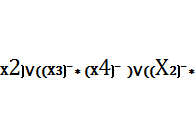 5  Y(х1,х2,х3)=01010010 Заполнить таблицу истинности  заданной функции, получить  СДНФ, минимизировать при помощи карт Карно и реализовать в виде схемы Преподаватель							И.Ф.КравченкоЗАДАНИЕДля КОНТРОЛЬНОЙ работыпо дисциплине «Цифровая схемотехника»Вариант 41 Схема счетчика прямого счета на JR- триггерах. Временная диаграмма.2 Сложить два числа -35 и 17 используя дополнительный код. Сделать проверку.3 Преобразовать число 0101001110010 в обратный код и дополнительный код4 Построить логическую схему в базисе «И», «ИЛИ», «НЕ» ,  определить  выходной сигнал YВходные сигналы:Х1=1 Х2=0 Х3=1 Х4=1 *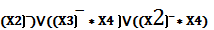 5 Y(х1,х2,х3)=00110010 Заполнить таблицу истинности  заданной функции, получить  СДНФ, минимизировать при помощи карт Карно и реализовать в виде схемы Преподаватель							И.Ф.КравченкоЗАДАНИЕДля КОНТРОЛЬНОЙ работыпо дисциплине «Цифровая схемотехника»Вариант 51  Какая форма логической функции носит название «совершенная дизъюнктивная нормальная форма»? 2 Шифратор привести схему, таблицу истинности, область применения. 3 Разделить число 20 на 5 В двоичной системе счисления4 Построить логическую схему в базисе «И», «ИЛИ», «НЕ» ,  определить  выходной сигнал YВходные сигналы:Х1=1 Х2=1 Х3=1 Х4=0 *5  Y(х1,х2,х3)=00101110 Заполнить таблицу истинности  заданной функции, получить  СДНФ, минимизировать при помощи карт Карно и реализовать в виде схемыПреподаватель							И.Ф.КравченкоЗАДАНИЕДля КОНТРОЛЬНОЙ работыпо дисциплине «Цифровая схемотехника»Вариант 61 Дешифратор привести схему, таблицу истинности, область применения.2  Преобразовать число -16 в  прямой, обратный и дополнительный код двоичного числа3 Сложить два числа -35 и 7 используя дополнительный код. Сделать проверку.4 Построить логическую схему в базисе «И», «ИЛИ», «НЕ» ,  определить  выходной сигнал YВходные сигналы:Х1=1 Х2=1 Х3=1 Х4=0 *5  Y(х1,х2,х3)=00101011 Заполнить таблицу истинности  заданной функции, получить  СДНФ, минимизировать при помощи карт Карно и реализовать в виде схемы Преподаватель							И.Ф.КравченкоЗАДАНИЕДля КОНТРОЛЬНОЙ работыпо дисциплине «Цифровая схемотехника»Вариант 71 Мультиплексор привести схему, таблицу истинности, область применения. 2 Число 7FFF перевести из шестнадцатеричной системы счисления перевести в двоичную3 Сложить два числа -3 и 27 используя дополнительный код. Сделать проверку.4 Построить логическую схему в базисе «И», «ИЛИ», «НЕ»,  определить  выходной сигнал YВходные сигналы:Х1=1 Х2=0 Х3=1 Х4=1 *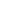 5  Y(х1,х2,х3)=10011011 Заполнить таблицу истинности  заданной функции, получить  СДНФ, минимизировать при помощи карт Карно и реализовать в виде схемы Преподаватель							И.Ф.КравченкоЗАДАНИЕДля КОНТРОЛЬНОЙ работыпо дисциплине «Цифровая схемотехника»Вариант 81 Счетчик на D-триггерах, привести схему, временную диаграмму, область применения.2 Число 456 перевести  из десятичной в восьмеричную  систему счисления3  Сложить два числа -13 и 7 используя дополнительный код. Сделать проверку.4  Построить логическую схему в базисе «И», «ИЛИ», «НЕ» ,  определить  выходной сигнал YВходные сигналы:Х1=1 Х2=0 Х3=1 Х4=0 *5  Y(х1,х2,х3)=10101111 Заполнить таблицу истинности  заданной функции, получить  СДНФ, минимизировать при помощи карт Карно и реализовать в виде схемы Преподаватель							И.Ф.КравченкоЗАДАНИЕДля КОНТРОЛЬНОЙ работыпо дисциплине «Цифровая схемотехника»Вариант 91 Комбинационный сумматор, привести схему, таблицу истинности, область применения. 2 Преобразовать число 0011010101 в дополнительный код3  Перевести число 10,43 в двоичную систему счисления с точностью  4 знака4 Построить логическую схему в базисе «И», «ИЛИ», «НЕ» ,  определить  выходной сигнал YВходные сигналы:Х1=1 Х2=0 Х3=1 Х4=0 *5 Y(х1,х2,х3)=01101011 Заполнить таблицу истинности  заданной функции, получить  СДНФ, минимизировать при помощи карт Карно и реализовать в виде схемы Преподаватель							И.Ф.КравченкоЗАДАНИЕДля КОНТРОЛЬНОЙ работыпо дисциплине «Цифровая схемотехника»Вариант 101 Четырех разрядный двоичный счетчик, привести схему, временную диаграмму, область применения.2 Число 12,4 перевести из десятичной системы счисления  в двоичную3 Перемножить два числа 00110101 и 101014  Построить логическую схему в базисе «И», «ИЛИ», «НЕ» ,  определить  выходной сигнал YВходные сигналы:Х1=1 Х2=0 Х3=0 Х4=1 *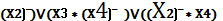 5  Y(х1,х2,х3)=00101011 Заполнить таблицу истинности  заданной функции, получить  СДНФ, минимизировать при помощи карт Карно и реализовать в виде схемы Преподаватель							И.Ф.КравченкоЗАДАНИЕДля КОНТРОЛЬНОЙ работыпо дисциплине «Цифровая схемотехника»Вариант 111 Схема четырех разрядного регистра, привести временную диаграмму, область применения.2 Перевести число 6,15 в двоичную систему счисления с точностью  4 знака3 Сложить два числа -11 и 6 используя дополнительный код. Сделать проверку.4 Построить логическую схему в базисе «И», «ИЛИ», «НЕ» ,  определить  выходной сигнал YВходные сигналы:Х1=1 Х2=0 Х3=1 Х4=0 *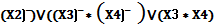 5  Y(х1,х2,х3)=00101101 Заполнить таблицу истинности  заданной функции, получить  СДНФ, минимизировать при помощи карт Карно и реализовать в виде схемы Преподаватель							И.Ф.КравченкоЗАДАНИЕДля КОНТРОЛЬНОЙ работыпо дисциплине «Цифровая схемотехника»Вариант 121 Суммирующий двоичный счетчик, привести схему, временную диаграмму, область применения.2 Сложить два восьмеричных числа 345 и 7443 Разделить число 25 на 5В двоичной системе счисления4 Построить логическую схему в базисе «И», «ИЛИ», «НЕ» ,  определить  выходной сигнал YВходные сигналы:Х1=1 Х2=1 Х3=1 Х4=0 *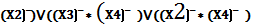 5 Y(х1,х2,х3)=01101011 Заполнить таблицу истинности  заданной функции, получить  СДНФ, минимизировать при помощи карт Карно и реализовать в виде схемы Преподаватель							И.Ф.КравченкоЗАДАНИЕДля КОНТРОЛЬНОЙ работыпо дисциплине «Цифровая схемотехника»Вариант 131 Счетчики с модулем счета, не равным  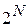 2 Число 45AF перевести из шестнадцатеричной системы счисления в двоичную  3  Сложить два числа -15 и 6 используя дополнительный код. Сделать проверку.4 Построить логическую схему в базисе «И», «ИЛИ», «НЕ» ,  определить  выходной сигнал YВходные сигналы:Х1=1 Х2=0 Х3=1 Х4=0 *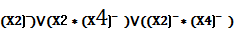 5 Y(х1,х2,х3)=10001011 Заполнить таблицу истинности  заданной функции, получить  СДНФ, минимизировать при помощи карт Карно и реализовать в виде схемы Преподаватель							И.Ф.КравченкоЗАДАНИЕДля КОНТРОЛЬНОЙ работыпо дисциплине «Цифровая схемотехника»Вариант 141 Счетчик Джонсона, привести схему, временную диаграмму, область применения. 2 Число 56 перевести из десятичной системы счисления  в восьмеричную3  Сложить два числа 010101011 и 1110001, результат проверить в десятичной системе счисления4  Построить логическую схему в базисе «И», «ИЛИ», «НЕ» ,  определить  выходной сигнал YВходные сигналы:Х1=1 Х2=0 Х3=1 Х4=0 *5 Y(х1,х2,х3)=10101011 Заполнить таблицу истинности  заданной функции, получить  СДНФ, минимизировать при помощи карт Карно и реализовать в виде схемы Преподаватель							И.Ф.КравченкоЗАДАНИЕДля КОНТРОЛЬНОЙ работыпо дисциплине «Цифровая схемотехника»Вариант 151  Разработка  электрической функциональной и принципиальной схем2 Число 456 перевести из десятичной системы счисления в восьмеричную3 Разделить число 1010 на 00104 Построить логическую схему в базисе «И», «ИЛИ», «НЕ»,  определить  выходной сигнал YВходные сигналы:Х1=1 Х2=0 Х3=0 Х4=0 *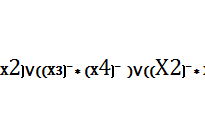 5  Y(х1,х2,х3)=00101010 Заполнить таблицу истинности  заданной функции, получить  СДНФ, минимизировать при помощи карт Карно и реализовать в виде схемы Преподаватель							И.Ф.КравченкоЗАДАНИЕДля КОНТРОЛЬНОЙ работыпо дисциплине «Цифровая схемотехника»Вариант 161 Преобразователи кодов. Таблица истинности.2 Число 1000101 сложить с числом 11100001 результат представить в восьмеричной системе счисления3 Число 1110111000111 перевести  из двоичной системы счисления в шестнадцатеричную4 Построить логическую схему в базисе «И», «ИЛИ», «НЕ» ,  определить  выходной сигнал YВходные сигналы:Х1=1 Х2=0 Х3=1 Х4=0 *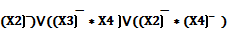 5  Y(х1,х2,х3)=00101110 Заполнить таблицу истинности  заданной функции, получить  СДНФ, минимизировать при помощи карт Карно и реализовать в виде схемы Преподаватель							И.Ф.КравченкоЗАДАНИЕДля КОНТРОЛЬНОЙ работыпо дисциплине «Цифровая схемотехника»Вариант 171 Синтез преобразователя кода для семисегментного индикатора.2 Сложить два числа 0100011100 и 101010, результат записать в шестнадцатеричной системе 3 Перевести число 5,012 в двоичную систему счисления с точностью  4 знака4 Построить логическую схему в базисе «И», «ИЛИ», «НЕ» ,  определить  выходной сигнал YВходные сигналы:Х1=0 Х2=1 Х3=1 Х4=0 *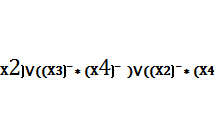 5 Y(х1,х2,х3)=11001011 Заполнить таблицу истинности  заданной функции, получить  СДНФ, минимизировать при помощи карт Карно и реализовать в виде схемы Преподаватель							И.Ф.КравченкоЗАДАНИЕДля КОНТРОЛЬНОЙ работыпо дисциплине «Цифровая схемотехника»Вариант 181  Цифровой компаратор?  Привести таблицу истинности, схему, область применения.2 Перемножить два числа 101 и 1001, результат представит в десятичной системе счисления3 Сложить два числа -12 и 11 используя дополнительный код. Сделать проверку.4 Построить логическую схему в базисе «И», «ИЛИ», «НЕ» ,  определить  выходной сигнал YВходные сигналы:Х1=1 Х2=0 Х3=1 Х4=0 *5 Y(х1,х2,х3)=10101011 Заполнить таблицу истинности  заданной функции, получить  СДНФ, минимизировать при помощи карт Карно и реализовать в виде схемы Преподаватель							И.Ф.КравченкоЗАДАНИЕДля КОНТРОЛЬНОЙ работыпо дисциплине «Цифровая схемотехника»Вариант191  Мультиплексоры. Привести схему, таблицу истинности.2 Число 457 перевести их десятичной системы счисления в шестнадцатеричную3 Произвести сложение двух чисел -15 и 5  в двоичной системе счисления 4 Построить логическую схему в базисе «И», «ИЛИ», «НЕ» ,  определить  выходной сигнал YВходные сигналы:Х1=1 Х2=0 Х3=1 Х4=0 *5  Y(х1,х2,х3)=00101011 Заполнить таблицу истинности  заданной функции, получить  СДНФ, минимизировать при помощи карт Карно и реализовать в виде схемы Преподаватель							И.Ф.КравченкоЗАДАНИЕДля КОНТРОЛЬНОЙ работыпо дисциплине «Цифровая схемотехника»Вариант 201 Демультиплексоры.  Привести схему, таблицу истинности.2 Число 2Е  перевести из шестнадцатеричной системы счисления в двоичную3 Сложить два числа -32 и 11 используя дополнительный код. Сделать проверку.4 Построить логическую схему в базисе «И», «ИЛИ», «НЕ» ,  определить  выходной сигнал YВходные сигналы:Х1=0 Х2=1 Х3=1 Х4=0 *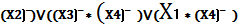 5  Y(х1,х2,х3)=00101011 Заполнить таблицу истинности  заданной функции, получить  СДНФ, минимизировать при помощи карт Карно и реализовать в виде схемы Преподаватель							И.Ф.КравченкоЗАДАНИЕДля КОНТРОЛЬНОЙ работыпо дисциплине «Цифровая схемотехника»Вариант 211 Полупроводниковые запоминающие устройства.  Привести схему, таблицу истинности, область применения. 2 Сложить два числа 101010101 и 11110001, результат представить в восьмеричной  системе счисления3 Разделить число 18 на 6 В двоичной системе счисления4 Построить логическую схему в базисе «И», «ИЛИ», «НЕ» ,  определить  выходной сигнал YВходные сигналы:Х1=1 Х2=0 Х3=1 Х4=0 *5  Y(х1,х2,х3)=00101011 Заполнить таблицу истинности  заданной функции, получить  СДНФ, минимизировать при помощи карт Карно и реализовать в виде схемы Преподаватель							И.Ф.КравченкоЗАДАНИЕДля КОНТРОЛЬНОЙ работыпо дисциплине «Цифровая схемотехника»Вариант 221 Мультивибраторы. Привести схему, область применения. 2 Перевести число 15,33 в двоичную систему счисления с точностью  4 знака3 Сложить два числа -11 и 16 используя дополнительный код. Сделать проверку.4 Построить логическую схему в базисе «И», «ИЛИ», «НЕ» ,  определить  выходной сигнал YВходные сигналы:Х1=0 Х2=1 Х3=1 Х4=0 *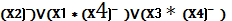 5 Y(х1,х2,х3)=00101011 Заполнить таблицу истинности  заданной функции, получить  СДНФ, минимизировать при помощи карт Карно и реализовать в виде схемы Преподаватель							И.Ф.КравченкоЗАДАНИЕДля КОНТРОЛЬНОЙ работыпо дисциплине «Цифровая схемотехника»Вариант 231 Автогенераторы и одновибраторы. Привести схему и область применения.2 Перемножить числа 1010 и 101, результат записать в десятичной системе счисления3 Перевести число 15,33 в двоичную систему счисления с точностью  4 знака4 Построить логическую схему в базисе «И», «ИЛИ», «НЕ»,  определить  выходной сигнал YВходные сигналы:Х1=0 Х2=1 Х3=1 Х4=0 *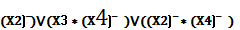 5 Y(х1,х2,х3)=00101011 Заполнить таблицу истинности  заданной функции, получить  СДНФ, минимизировать при помощи карт Карно и реализовать в виде схемы Преподаватель							И.Ф.КравченкоЗАДАНИЕДля КОНТРОЛЬНОЙ работыпо дисциплине «Цифровая схемотехника»Вариант 241  Сдвигающие регистры. Привести схему, таблицу истинности, область применения.2 Перевести число  5,31 в двоичную систему счисления с точностью  4 знака3 Сложить два числа -15 и 16 используя дополнительный код. Сделать проверку.4 Построить логическую схему в базисе «И», «ИЛИ», «НЕ» ,  определить  выходной сигнал YВходные сигналы:Х1=1 Х2=0 Х3=0 Х4=0 *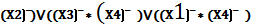 5  Y(х1,х2,х3)=00101011 Заполнить таблицу истинности  заданной функции, получить  СДНФ, минимизировать при помощи карт Карно и реализовать в виде схемы Преподаватель							И.Ф.КравченкоЗАДАНИЕДля КОНТРОЛЬНОЙ работыпо дисциплине «Цифровая схемотехника»Вариант 251  Реверсивные регистры. Привести схему, таблицу истинности, область применения2  Сложить два числа -14 и 8 используя дополнительный код. Сделать проверку.3 Разделить число 22 на 11 В двоичной системе счисления4 Построить логическую схему в базисе «И», «ИЛИ», «НЕ» ,  определить  выходной сигнал YВходные сигналы:Х1=1 Х2=1 Х3=1 Х4=1 *5 Y(х1,х2,х3)=10101011 Заполнить таблицу истинности  заданной функции, получить  СДНФ, минимизировать при помощи карт Карно и реализовать в виде схемы Преподаватель							И.Ф.КравченкоЗАДАНИЕДля КОНТРОЛЬНОЙ работыпо дисциплине «Цифровая схемотехника»Вариант 261 Универсальные регистры. Привести схему, таблицу истинности, область применения.2 Вычесть  единицу  из числа 10 в восьмеричной системе счисления3  Сложить два числа -14 и 8 используя дополнительный код. Сделать проверку.4 Построить логическую схему в базисе «И», «ИЛИ», «НЕ» ,  определить  выходной сигнал YВходные сигналы:Х1=1 Х2=0 Х3=1 Х4=0 *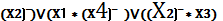 5  Y(х1,х2,х3)=01010011 Заполнить таблицу истинности  заданной функции, получить  СДНФ, минимизировать при помощи карт Карно и реализовать в виде схемы Преподаватель							И.Ф.КравченкоЗАДАНИЕДля КОНТРОЛЬНОЙ работыпо дисциплине «Цифровая схемотехника»Вариант 271 Счетчики с последовательным переносом. Привести схему, таблицу истинности, область применения.2 Сложить два числа -12 и 11 используя дополнительный код. Сделать проверку.3 Перевести число 5,012 в двоичную систему счисления с точностью  4 знака4  Построить логическую схему в базисе «И», «ИЛИ», «НЕ» ,  определить  выходной сигнал YВходные сигналы:Х1=1 Х2=1 Х3=0 Х4=0 *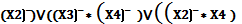 5 Y(х1,х2,х3)=01101011. Заполнить таблицу истинности  заданной функции, получить  СДНФ, минимизировать при помощи карт Карно и реализовать в виде схемы Преподаватель							И.Ф.КравченкоЗАДАНИЕДля КОНТРОЛЬНОЙ работыпо дисциплине «Цифровая схемотехника»Вариант 281 Счетчики с параллельным переносом. Привести схему, таблицу истинности, область применения.2 Вычесть единицу из числа 10 в шестнадцатеричном коде3 Сложить два числа 25 и - 16 используя дополнительный код. Сделать проверку.4 Построить логическую схему в базисе «И», «ИЛИ», «НЕ» ,  определить  выходной сигнал YВходные сигналы:Х1=0 Х2=1 Х3=1 Х4=0 *5  Y(х1,х2,х3)=11001011 Заполнить таблицу истинности  заданной функции, получить  СДНФ, минимизировать при помощи карт Карно и реализовать в виде схемы Преподаватель							И.Ф.КравченкоЗАДАНИЕДля КОНТРОЛЬНОЙ работыпо дисциплине «Цифровая схемотехника»Вариант 291 Реверсивные счетчики. Привести схему, таблицу истинности, область применения.2 Вычесть единицу из числа 10 в восьмеричной системе счисления3 Перевести число 35,022 в двоичную систему счисления с точностью  4 знака4 Построить логическую схему в базисе «И», «ИЛИ», «НЕ»,  определить  выходной сигнал YВходные сигналы:Х1=0 Х2=1 Х3=1 Х4=0 *5 Y(х1,х2,х3)=01101011 Заполнить таблицу истинности  заданной функции, получить  СДНФ, минимизировать при помощи карт Карно и реализовать в виде схемы Преподаватель							И.Ф.КравченкоЗАДАНИЕДля КОНТРОЛЬНОЙ работыпо дисциплине «Цифровая схемотехника»Вариант 301 Счетчики с произвольным коэффициентом счета не равным 2n. Привести схему, таблицу истинности, область применения. 2 Сложить два числа 1001101 и 101, результат записать в десятичной системе счисления3 Сложить два числа -18 и 16 используя дополнительный код. Сделать проверку.4 Построить логическую схему в базисе «И», «ИЛИ», «НЕ» ,  определить  выходной сигнал YВходные сигналы:Х1=1 Х2=1 Х3=0 Х4=0 *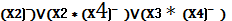 5  Y(х1,х2,х3)=01011010 Заполнить таблицу истинности  заданной функции, получить  СДНФ, минимизировать при помощи карт Карно и реализовать в виде схемы Преподаватель							И.Ф.КравченкоРассмотренона заседании цикловой комиссииПротокол № __________«___»________ 201__ г.Председатель ____________Рассмотренона заседании цикловой комиссииПротокол № __________«___»________ 201__ г.Председатель ____________УТВЕРЖДЕНОМетодсоветом КР ВУЗ СТРПредседатель_____________«___»__________ 201__ г.УТВЕРЖДЕНОМетодсоветом КР ВУЗ СТРПредседатель_____________«___»__________ 201__ г.